       16 января 2023 года на базе Районного культурно-досугового центра детей и молодежи состоялось агитационное мероприятие для учащихся старших классов Богучарских школ и студентов многопрофильного колледжа. Организаторами стали представители военного учебно-научного центра военно-воздушных сил «Военно-воздушная академия имени профессора Николая Егоровича Жуковского и Юрия Анатольевича Гагарина»г. Воронежа. Перед началом мероприятия в фойе здания прошла тематическая выставка, познакомившая ребят с различными видами военного оружия. Желающие смогли проверить свою меткость на интерактивной площадке, где был установлен электронный тир. Затем на втором этаже культурно-досугового центра прошла экскурсия. Директор Богучарского районного историко-краеведческого музея, КарчевныхЛилиана, рассказала ребятам о битвах, сражениях и русских полководцах.Продолжилось мероприятие в зрительном зале, гдесостоялось заседание президиума в составе: старшего преподавателя кафедры военного учебно-научного центра, полковника Вольфа Игоря Эдуардовича, доцента кафедры общевоенных дисциплин военно-воздушной академии, полковника в отставке, Валиулина Рафката Мухарамовича, главы Богучарского муниципального района Кузнецова Валерия Васильевича, заместителя главы администрации Богучарского муниципального района Могилина Сергея Дмитриевича, председателя городского совета народных депутатов НежельскогоИвана Михайловича. Члены президиума обсудили с молодежью вопросы, касающиеся поступления в военно-воздушную академию города Воронеж. Вниманию всех присутствующих была представлена видео-презентация и показан ознакомительный видеоролик о специальностях и факультетах военно-воздушной академии.В рамках встречи состоялась концертная программа, которую провели курсанты учебного центра совместно со специалистами районного Дворца культуры «Юбилейный». Яркие выступления участников концерта сопровождались бурными аплодисментами зрителей. Высокий уровень подготовки творческих номеров позволил присутствующим погрузиться в мир настоящего искусства. Завершением концерта стала общая финальная песня «Я рожден в России». 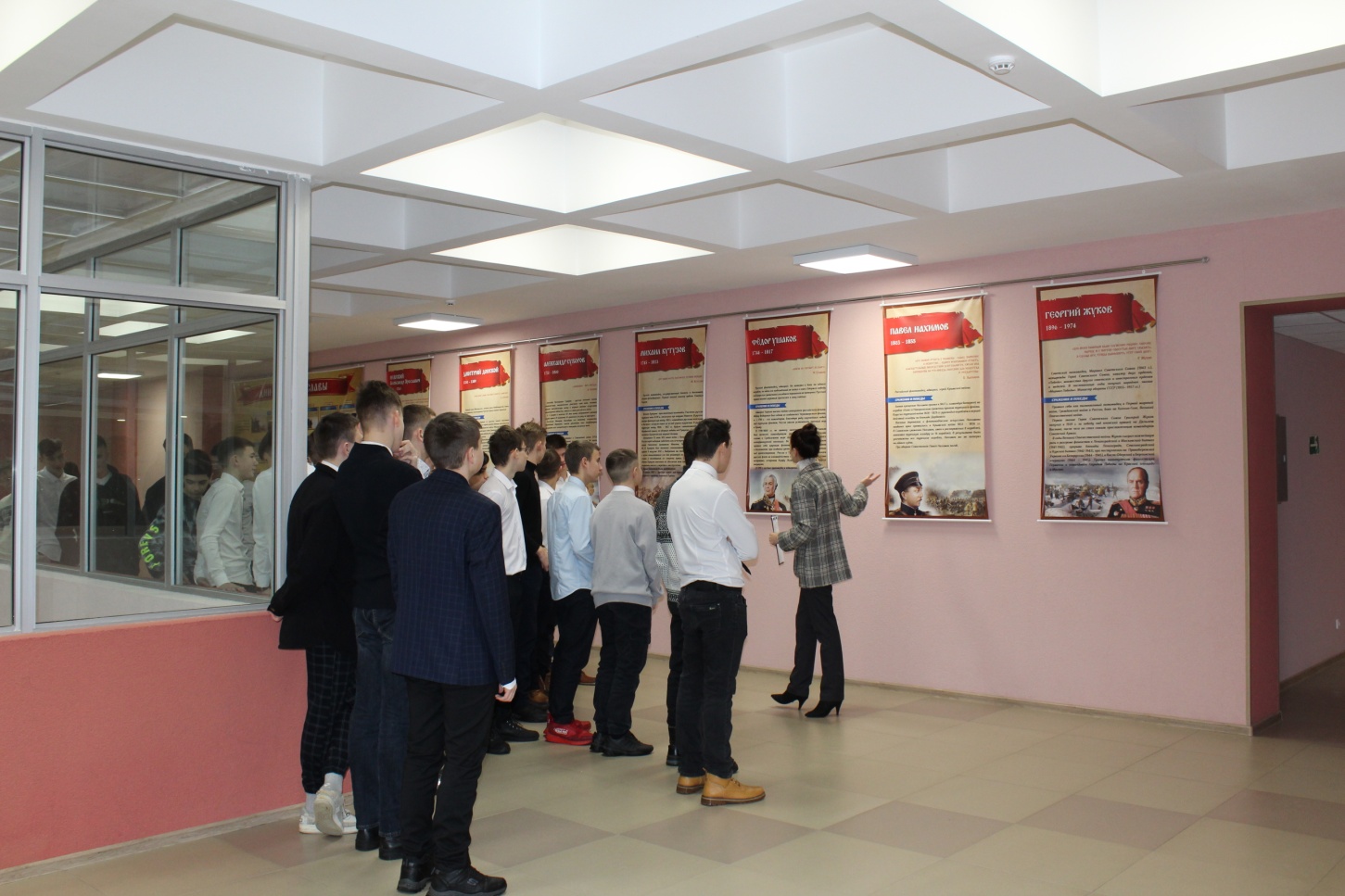 